02-425 КамАЗ-5415, 5425 4х2 седельный тягач, база КамАЗ-5315/5325, нагрузка на ССУ 9.53/12.36 тн, снаряжённый вес 6.32/6.49 тн, полный вес автопоезда 34 тн, КамАЗ-740 220/260 лс, 90 км/час, КамАЗ г. Набережные Челны, малосерийно 1988-94 г.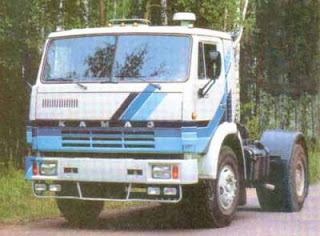 
Предназначены для буксировки полуприцепов по всем видам дорог.  В октябре 1988 г. с конвейера КамАЗа сошел 1-миллионный грузовик. Между тем, оказалось, что эти автомобили имеют спрос практически только внутри страны. Надежды на крупные поставки в развитые страны, в которых разрешались повышенные осевые нагрузки, не оправдались. С началом перестройки и появлением на российском рынке импортных грузовиков положение еще более осложнилось. Окончательно выяснилось, что отечественные КамАЗы не способны с ними конкурировать, и иностранные машины стали постепенно теснить их в собственной стране. Это заставило завод взяться за создание второго поколения, начало выпуска которого приходится на 1988-90 гг.На обновленных грузовиках стали применять собственные двигатели с турбонадцувом, а также импортные силовые агрегаты и комплектующие. Одновременно были разработаны более комфортабельные варианты прежних кабин с повышенным на 120 мм расположением крыши и внешними аэродинамическими элементами. Главным событием этого периода считается внедрение 2-осного семейства с колесной формулой 4x2, разработанного под руководством главного конструктора Р.А. Азаматова. Оно было унифицировано с 3-осными машинами и выпускалось с 1989 г. небольшими партиями. Новая гамма включала бортовые грузовики "5315" и "5325" грузоподъемностью 8,5 и 11,3 т и полной массой 16~19 т, а также седельные тягачи "5415" и "5425" для автопоездов полной массой до 34 т. Грузоподъемность машин - 10 тонн. Снаряженная масса автомобиля составляет 6,32 тонны, полная масса 16 / 19 тонн. Грузоподъемность автопоезда - 20,1 тонны; допустимая полная масса автомобиля - 16 тонн, автопоезда - 34 тонны. Трехместная кабина располагается над двигателем.
 КамАЗ 5415 / 5425 оборудуются V-образным восьмицилиндровым дизельным двигателем с турбонаддувом КамАЗ 740.10-2740 рабочим объемом 10,85 л. и мощностью 220 л.с., либо 260 л.с. при 2600 об./мин. Автомобили разгоняются до максимальной скорости 90 км/ч.
 На грузовики ставится фрикционное сухое двухдисковое сцепление, гидравлический привод с пневмоусилителем, механическая десятиступенчатая коробка передач. Тягачи оснащаются барабанными тормозами с пневматическим приводом, дисковыми колесами, пневматическими камерными шинами. Внешне модели 5415 и 5425 совершенно идентичны. По официальной информации ОАО "КамАЗ", автомобили КамАЗ-5425 предназначались для внешнего рынка, КамАЗ-5415 - для внутреннего. На КамАЗ-5425 устанавливалась только кабина со спальным местом, а на КамАЗ-5415 могла устанавливаться как дневная кабина, так и со спальным местом. На КамАЗ-5425 устанавливались только дисковые "евроколеса", на КамАЗ-5415 возможны оба варианта дисков.                                                              Техническая характеристика 
Колесная формула 4x2
Тип кабины кабина над двигателем
Допустимая полная масса, т от 16
Допустимая полная масса, т до 34
Тип двигателя дизельный
Число цилиндров 8
Расположение цилиндров V-образное
Рабочий объем двигателя, см^(3) 10857
Номинальная мощность двигателя, л.с. 220
Номинальная мощность двигателя, кВт 162 при 2600
Максимальный крутящий момент двигателя, Н*м/при об. в мин 667/1500
Колесная база, м 3,5
Число передач в коробке передач 10